             Homework for Week of Sept. 19-23  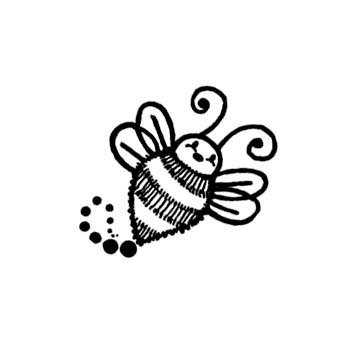 *There is no Wordly Wise this week.  Read independently daily.  Work on Family History Project.  Please bring a washed apple on Thursday.Monday-Review worksheet for math chapter 1.  Language Worksheet.   Look over spelling.  Tuesday-Chapter 1 math test is today.  Chapter 2 math book will be given out.  Look for pages to do as homework on the blog or ask your student.  Do Practice Book pages 32 & 33.Wednesday-Chapter 2 math homework.  Language Worksheet.  Practice Book  p.  34 & 35.Thursday-Chapter 2 math homework.   Write your spelling words 3 times each.  Study for spelling test.Friday-Spelling test.  As always, I will be checking the reading logs.  Apple Sauce Day!